Buletini 22 Dhjetor 2014 Agjencia e Prokurimit Publik____________________Per me shume informacion_______________www.app.gov.al344                    BASHKIA VLORE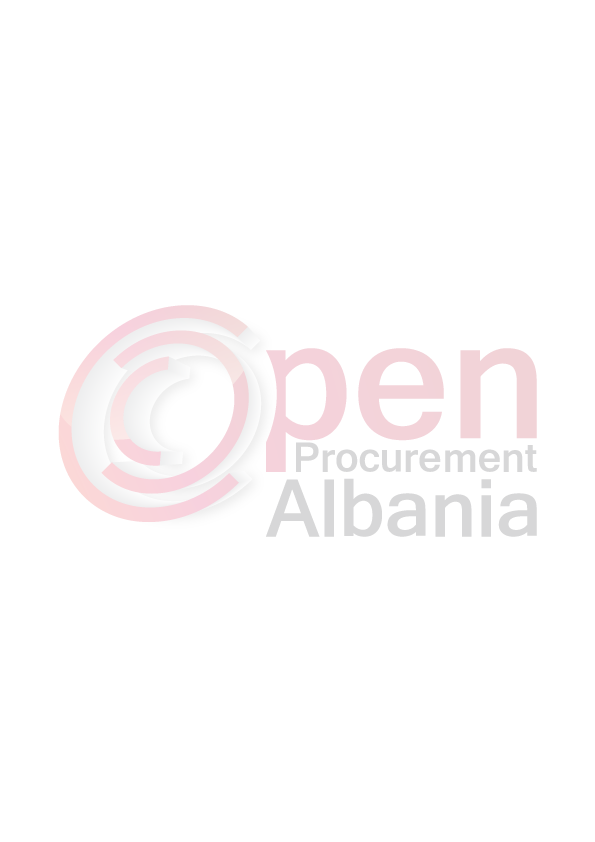                                               FTESA PËR OFERTËBashkia Vlore fton investitorë të interesuar vendas dhe/ose të huaj të marrinpjesë në procedurat konkurruese përzgjedhëse për dhënien mekoncesion/partneritet publik privat te sherbimit te dhenies me koncension tesistemimit dhe menaxhimit te parkimit ne Qytetin e Vlores.Vendndodhja dhe mënyra e tërheqjes se dokumenteve te procedurëskonkurruese do te behet ne zbatim të Vendimit të Këshillit të MinistraveNr.130, date 12.03.2014 “Për kryerjen në mënyrë elektronike të ProceduraveKonkurruese të dhënies së Koncesionit/Partneritetit Publik Privat”.Ofertuesit e interesuar mund të njihem me dokumentet standarde tëprocedurës konkurruese në faqen zyrtare të Agjencisë së Prokurimit Publik:www.app.gov.al.Kohëzgjatja e kontratës së koncesion/partneritetit publik privat është 15 vjet.Tarifa vjetore minimale e kerkuar e koncesionit te jete 10 (dhjete) milion leke nevit per dy vitet e para dhe nga viti i trete e ne vazhdim 10 (dhjete) milione plus2 % te xhiros vjetore te realizuarPer informacione te mëtejshme ne lidhje me procedurën ju lutem kontaktonine:Emri Petro ThanaskoAdresa Bashkia VloreTel +355 (033) 421210Fax +355 (033) 421205E-mail info@vlora.gov.alOfertat do të ngarkohen (upload) në adresën zyrtare të APP-së: www.app.gov.aljo më vonë se data 12/01/2015 Ora: 10:00.Çdo ofertë e ngarkuar pas këtij afati nuk do të pranohet